ธนาคารขยะหมู่ที่ 1 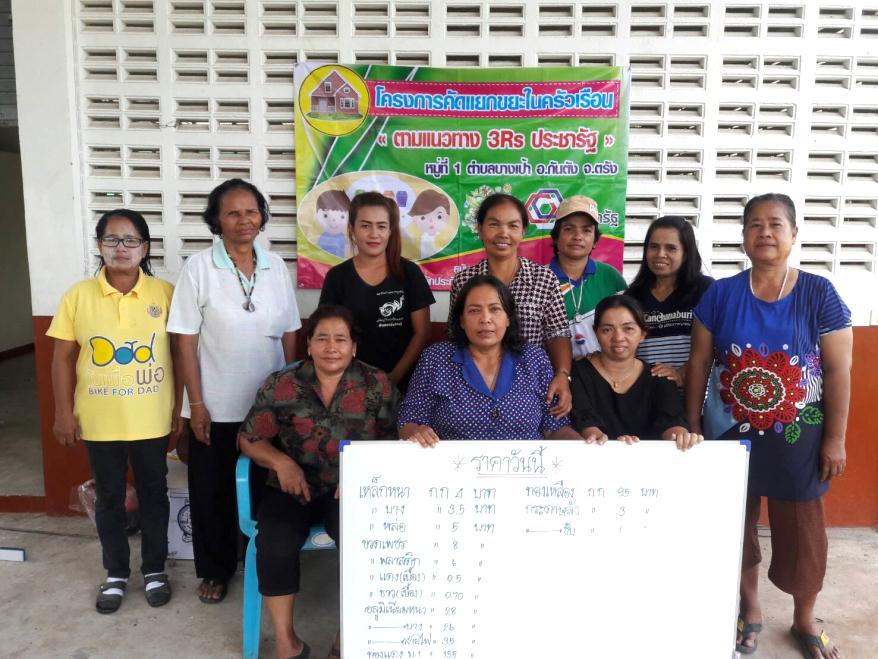 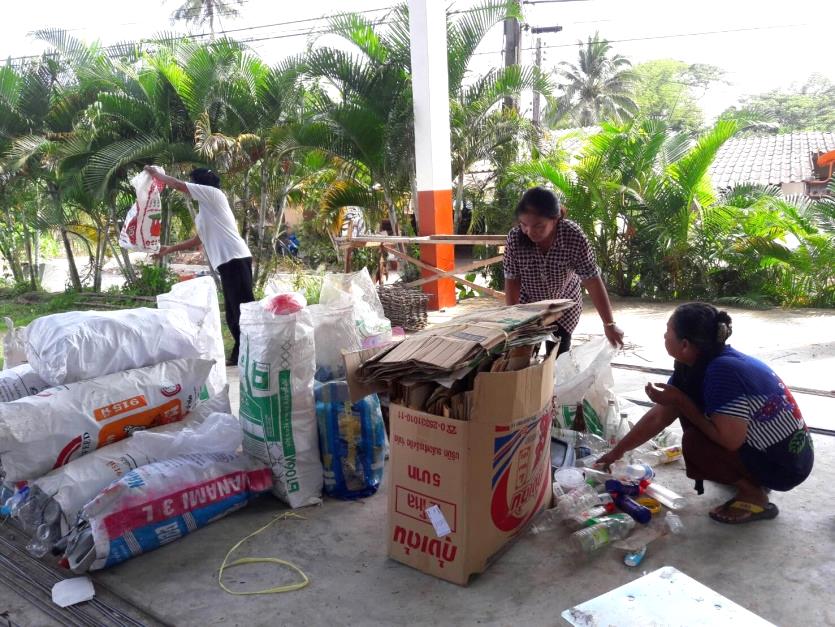 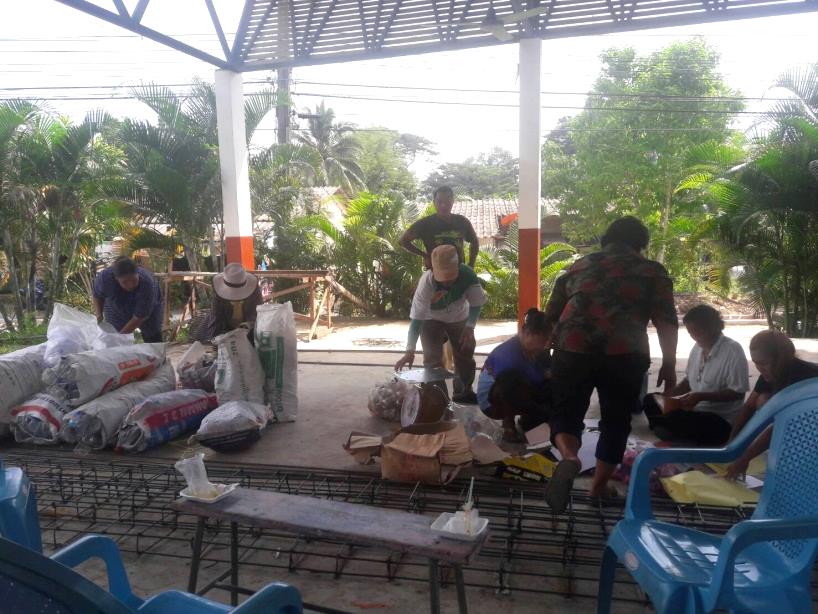 จุดรับซื้อ  ศาลาเอนกประสงค์ หมู่ที่ 1 ตำบลบางเป้า โดยจะเริ่มรับซื้อทุกวันที่ 10 ของทุกเดือน เวลา 14.00 น. – 15.30 น.ธนาคารขยะหมู่ที่ 6 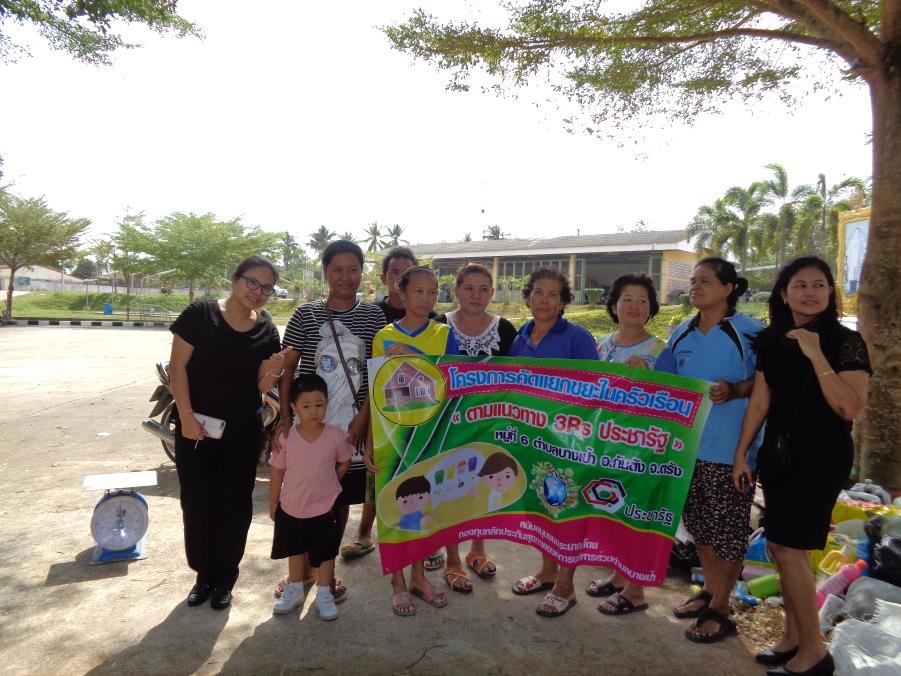 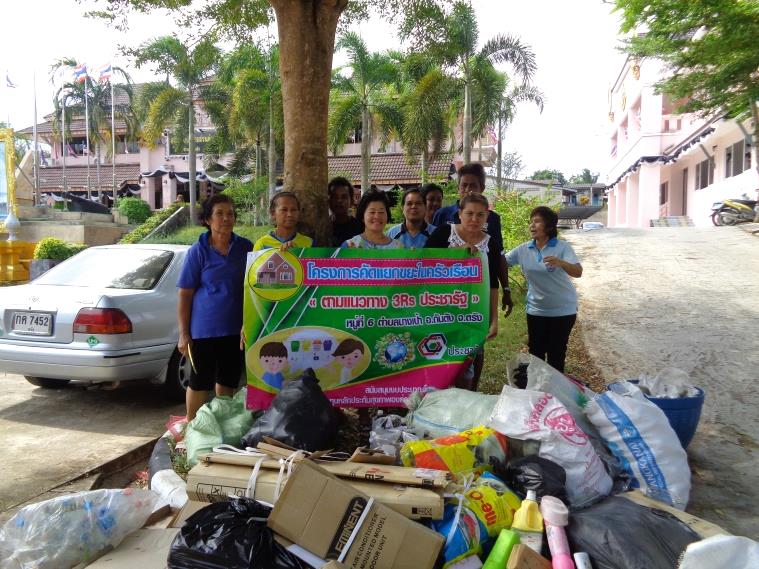 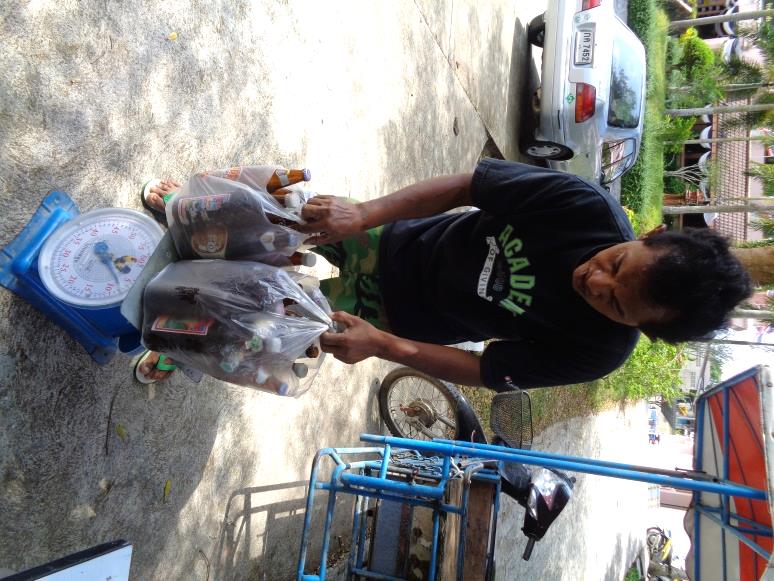 จุดรับซื้อ  ลานกิจกรรมหน้า อบต.บางเป้าหมู่ที่  ๖  ตำบลบางเป้า  โดยจะเริ่มรับซื้อวันที่30 ของทุกเดือน เวลา 14.00 น. – 15.30 น.ธนาคารขยะ หมู่ที่ 5 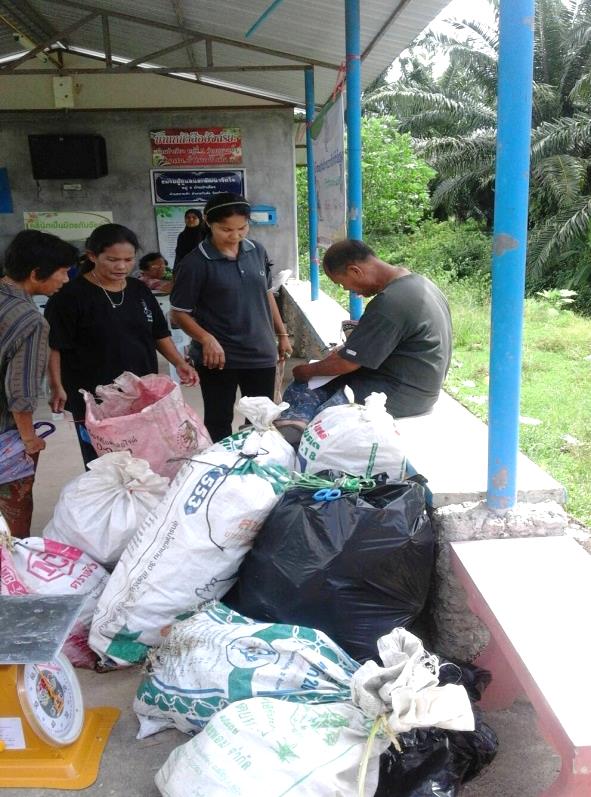 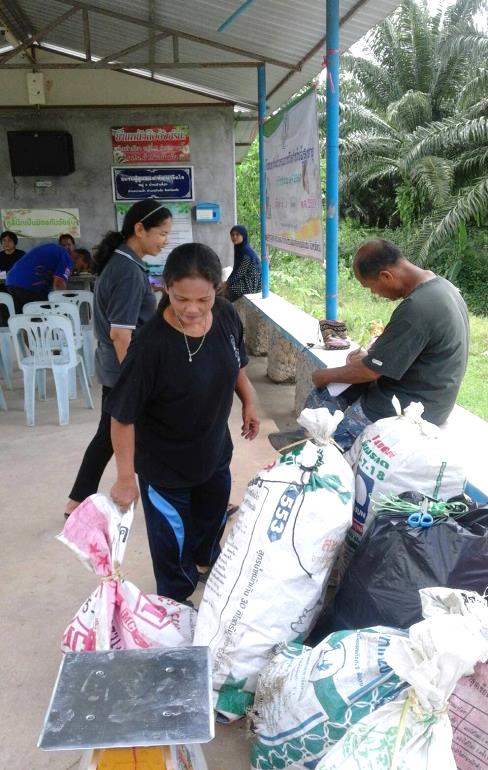 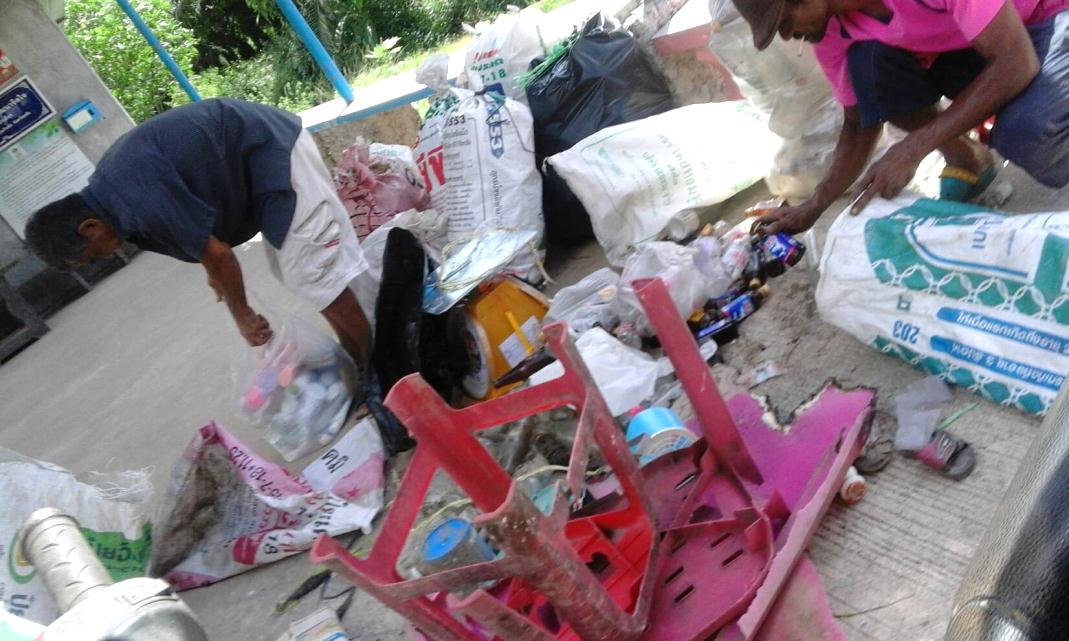                                            จุดรับซื้อ  ลานกิจกรรมใต้สะพานหมู่ที่ ๕  อบต.บางเป้า โดยจะเริ่มรับซื้อวันที่ 20 ของทุกเดือน เวลา 14.00 น. – 15.30 น.